LHS Rebel Band Booster Executive BoardAugust 15, 20226:00pm/LHS Band HallBoard Members in Attendance:Amber Pena, President						Dina Higginbotham, A/R Treasurer					Gloria Munoz, Fundraising					Helga Hoban, A/P Treasurer Jennifer Washam, Fundraising Jessika Ramirez, Colorguard LiaisonKaty Reid, MembershipLarry Lozano, Communications Olga Padilla, HospitalitySamantha Burgess, Uniform ChairTraci Tercero, Secretary					Others in attendance:Steven Dojahn, LHS Band Director				Proceedings:Meeting called to order by Amber Pena at 6:02 pmJuly meeting minutes were reviewed, and approval was motioned by Jennifer Washam and seconded by Helga Hoban	Fundraising Update (Jennifer Washam):Discussed the next order of spirit wear Jennifer inquired about the proceeds from Muster to guide the orderAmber asked Dina to breakdown recent profits to give us a better picture of what inventory we should keepMore sunshades and turquoise game day shirts have been ordered and should be ready by Meet the Rebels (Aug 24th)First profit sharing night will be at Mr. Gatti’s (date pending)Sponsorships/Partnerships are due August 26th (several sponsors have pledged, but not paid- Mr. Dojahn will remind students) Upcoming fundraisersChocolate fundraiser will take place in OctoberPossible fundraising ideasKaty introduced buttons to potentially sell (cost: $5)Candle fundraiser possibly at the end of November/beginning of December Popcorn Premiere in the springTexas Roadhouse rolls before ThanksgivingPayables Treasurer Report (Helga Hoban):Sponsorships pending payment: Community National Bank ($2500) and Premiere ($1000)No expenses have yet exceeded the budgeted amountsFunds for props is looking goodInvoice was received for the new summer uniform caps (Mr. Dojahn to pick up the caps this week)Mr. Dojahn reported that Ms. Torres will be covering all game day meals (will free up $10-12k from the budget)Receivables Treasurer Report (Dina Higginbotham):Working on putting new students in Charms (a majority have been added, but a few issues with not taking an ID or no instrument listed)Assessment fees received have been updated from Extravabandza (parents can view their student’s ledger- Larry will push out instructions)Sponsorships:  $13,100 so far (2 students qualify for the 40% profit)Vice President Report (Amber/Jessika reported):HomecomingWorking on 40 senior mums (committee working at home and are also meeting tomorrow to work on them- Larry will post for volunteers) Car signs from last year look good and will be used againConvertible has been located for the SweetheartsCall to go out for volunteers to help with paradeSenior mom mums postponed until Senior DayPlatoon ParentsSeveral parents signed up at the Volunteer Meeting (Clarinet, Flute and Baritone are the only sections missing one- following up with other interested parents)President Report (Amber Pena):176 registrations have been received (Mr. Dojahn to get the actual number of students in band)Marching shoes were ordered last Friday (with 8-10 extra pairs that can be sold); will mark the “try-on” shoes to save them for future fittingsBooster membership car decals and yard signs (21) ordered Helga to take over the Summer Band Concert fundraiserWaiting to confirm popcorn donation from CinergyWill sell popcorn, sodas, water, pickles, and ICEE pops for $1 each (cash only)Spirit Wear table will be set up as wellExpect 150-200 people to attendTentative setup will be in front of the Art Hallway door at 6:00 (concession starts at 6:30)Working on getting large donations from area oil companies and offering recognition during the oil-themed marching show (making a letter to send out)Widdy Up Campaign (replacing the SNAP fundraiser)Students will receive 95% (versus the previous 80%)Will come up with rewards on our own instead of using the company’s reward store Mr. Dojahn says that the directors are willing to be a part of the rewards (i.e., pie in the face)Videos are made of the student’s “talent” and money comes from people viewing the videosDashboard available- very interactive (web-based)Onboarding call hopefully to be done at the first part of September and start of campaign mid-SeptemberMembership Report (Katy Reid):We currently have 72 approved volunteers (had a good turn out at the volunteer meeting)Uniform Report (Samantha Burgess):Received an updated list of students today27 students left to fit (also working on getting information entered into Charms)Goal date for uniforms moved up to Homecoming gameWill set up an ironing date at the end of August (hopefully tags will be ready by then as well)Hospitality Report (Olga):Have not yet done the bulk shopping run (will work on that this week)MISD student food per diem is $16 (need to make funds last through Winter guard and Indoor Percussion)Pit/Props Report (Amber reported):Prop building going well (derrick built and one of two pumpjacks in progress)Daniel Burgess able to procure all the oil barrels needed for the showColorguard (Jessika Ramirez):Stacy Pitts is working on show shirts for new membersMr. Avila ordering gloves and shoesCommunications Report (Larry Lozano):Discussed assessing the best way to communicate without overwhelming everyone with too much informationMr. Dojahn asked if anything needed to be added to the bulletins (nothing mentioned for addition)Director Report (Steven Dojahn):Discussed the new band contest added to the schedule- BOA in Las Cruces, NMWill only perform parts 1 and 2Asked for an afternoon timeslot due to Junior High Band Night on FridayTravel and food have been approved by Ms. Torres  First Grande rehearsal will be on August 23rdSummer Band Concert this Friday (will play parts 1 & 2 of the show, Star-Spangled Banner, Grandioso, Fight Song, Alma Mater, and others)Fire truck to come spray the kids this Saturday, asking for the truck to park along Neely (directors will block parking with cones)Choreographer is here this week working with students on the visual choreographyMeet the Rebels coming up on August 24th (summer band uniform with new caps)First football game at Grande will be on August 26th (LHS vs Amarillo)Dolls will perform “Already Gone”Band will perform part 1 of the showSenior letter jacket fitting will be on August 31st during classNo rehearsal/no school on Labor DayNew Business:Amber asked Mr. Dojahn to have the show shirt design submitted by the middle of September to ensure timely dispersalWill push out the request for BOA volunteers starting the first part of September (will reach out through multiple channels throughout the community)Next Meeting	Monday, September 19th, 6pm in the Band HallMeeting was adjourned at 7:30pmSubmitted by Traci TerceroBooster Board SecretaryAddendum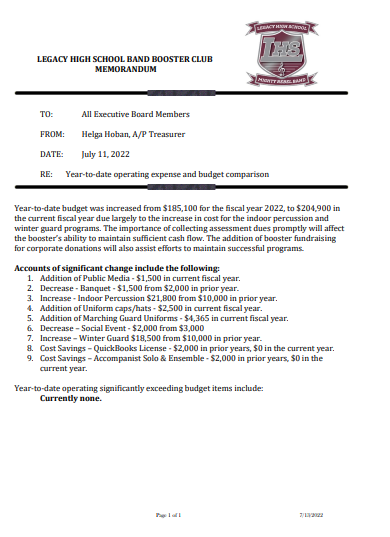 